粮食加工品（黄豆）管理看板一、标准展板企业应按产品列出产品执行标准，该类产品涉及的主要标准有：二、产品指标粮食加工品（黄豆）主要质量指标、常用食品添加剂指标和检验方法要求如下：三、关键指标及风险防控措施粮食加工品（黄豆）产品近年来抽检问题主要集中在水分超标方面，为有效控制粮食加工品（黄豆）质量风险，建议生产企业按照以下措施进行严格管理：四、主要生产工艺及关键控制点、控制措施图示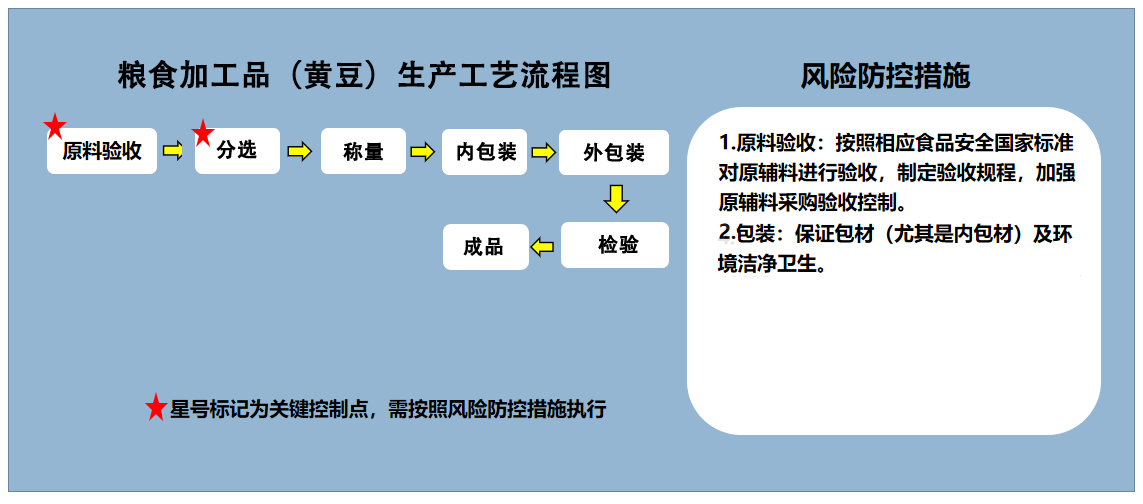 产品标准产品标准Q/YBL 0001S-2019产品标准通用标准GB 2715  食品安全国家标准 粮食产品标准通用标准GB 2761  食品安全国家标准 食品中真菌毒素限量产品标准通用标准GB 2763  食品安全国家标准 食品中农药最大残留限量产品标准通用标准GB 5009.3  食品安全国家标准  食品中水分的测定产品标准通用标准GB 5009.11  食品安全国家标准  食品中总砷及无机砷的测定产品标准通用标准GB 5009.12  食品安全国家标准 食品中铅的测定产品标准通用标准GB 5009.15  食品安全国家标准 食品中镉的测定产品标准通用标准GB/T 5492  粮油检验  粮食、油料的色泽、气味、口味鉴定产品标准通用标准GB/T 5494  粮油检验  粮食、油料的杂质、不完善粒检验产品标准通用标准GB  7718  食品安全国家标准  预包装食品标签通则产品标准通用标准GB  14881  食品安全国家标准 食品生产通用卫生规范产品标准通用标准GB 28050  食品安全国家标准 预包装食品营养标签通则产品标准通用标准GB/T 191  包装储运图示标志原辅料原料GB 1352  大豆、黑豆原辅料原料NY/T 965  豇豆原辅料配料无原辅料配料原辅料食品添加剂无原辅料包装材料GB/T 6543  运输包装用单瓦楞纸箱和双瓦楞纸箱原辅料包装材料GB  9683  复合食品包装袋卫生标准原辅料包装材料GB4806.7 食品安全国家标准 食品接触用塑料材料及制品原辅料包装材料GB9685食品安全国家标准 食品接触材料及制品用添加剂使用标准原辅料生产用水GB 5749 生活饮用水卫生标准生产加工控制规范生产加工控制规范GB14881 食品安全国家标准 食品生产通用卫生规范生产加工控制规范生产加工控制规范检验方法标准检验方法标准JJF 1070 定量包装商品净含量计量检验规则其他其他粮食加工品生产许可审查细则产品类别执行标准项目项目技术指标方法标准检验要求粮食加工品（黄豆）Q/YBL 0001S-2019 五谷杂粮感官要求色泽呈原料原有的颜色GB 5492/粮食加工品（黄豆）Q/YBL 0001S-2019 五谷杂粮感官要求气味口味具有原料固有的气味口味，无异味，无霉变GB 5492/粮食加工品（黄豆）Q/YBL 0001S-2019 五谷杂粮感官要求组织状态原粮颗粒，无虫蚀粒GB/T 5009.36/粮食加工品（黄豆）Q/YBL 0001S-2019 五谷杂粮理化指标水分/（g/100g）                               1≤2GB 5009.3/粮食加工品（黄豆）Q/YBL 0001S-2019 五谷杂粮理化指标杂质/（g/100g）                               0≤0.8GB/T 5494/粮食加工品（黄豆）Q/YBL 0001S-2019 五谷杂粮理化指标黄曲霉毒素B1/（μg/kg）                       5≤5.0GB 5009.22/粮食加工品（黄豆）Q/YBL 0001S-2019 五谷杂粮理化指标赭曲霉毒素A（μg/kg）                        5≤5.0GB 5009.96/粮食加工品（黄豆）Q/YBL 0001S-2019 五谷杂粮理化指标铅(以Pb计)/( mg/kg )                         0≤0.19GB 5009.12/粮食加工品（黄豆）Q/YBL 0001S-2019 五谷杂粮理化指标镉（以Cd计）/(mg/kg  )                       ≤≤0.09GB 5009.15/粮食加工品（黄豆）Q/YBL 0001S-2019 五谷杂粮理化指标总砷（以As计）/（mg/kg）                     0≤0.5GB 5009.11/粮食加工品（黄豆）Q/YBL 0001S-2019 五谷杂粮理化指标铬 (以Cr计)/（mg/kg）                        1≤1.0GB 5009.123/粮食加工品（黄豆）Q/YBL 0001S-2019 五谷杂粮微生物粮食加工品（黄豆）Q/YBL 0001S-2019 五谷杂粮微生物粮食加工品（黄豆）Q/YBL 0001S-2019 五谷杂粮微生物粮食加工品（黄豆）Q/YBL 0001S-2019 五谷杂粮微生物粮食加工品（黄豆）Q/YBL 0001S-2019 五谷杂粮微生物粮食加工品（黄豆）Q/YBL 0001S-2019 五谷杂粮标签标签应符合GB7718和GB28050的要求GB7718、GB28050/序号关键风险指标易出现的问题风险防控措施1水分水分超标，容易腐败变质，导致黄曲霉毒素等指标不合格1原料验收：按照相应食品安全国家标准对原辅料进行验收，制定验收规程，加强原辅料采购验收控制。2包装：保证包材（尤其是内包材）及环境洁净卫生。